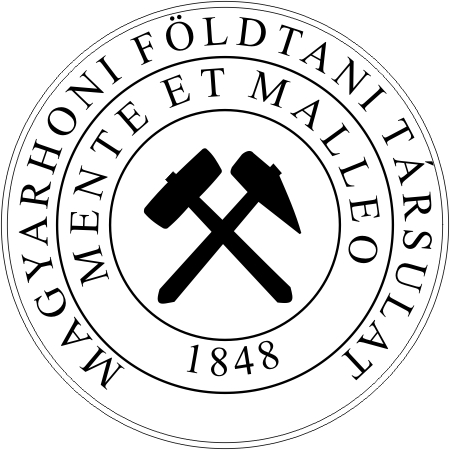 AMAGYARHONI FÖLDTANI TÁRSULATHÍRLEVELE2020.március – áprilisLetölthető:http://foldtan.hu
adószámunk:
19815833-2-41A MAGYARHONI FÖLDTANI TÁRSULAT
2020. március–április havi hírlevele
FÁJDALOMMAL TUDATJUK, HOGY ÖRÖKRE ELTÁVOZOTTDr. Füst Antal
1940–2020
EMLÉKE SZÍVÜNKBEN ÉS MUNKÁIBAN TOVÁBB ÉL!Tisztelt Tagtársak!Tóth Álmos, a Tudománytörténeti szakosztály volt elnöke, évek óta dolgozik egy földtani tudománytörténeti repertórium létrehozásán, amelyet aztán közkinccsé kíván tenni.Mostanáig cca 2300 tételt dolgozott fel, és vitt be számítógépbe. Tisztelettel kéri a kollégákat, tagtársakat, hogy küldjék meg számára szakirodalmi munkáik címét, elérhetőségét word formátumban e-mailben (tothalmos1@gmail.com), vagy kinyomtatottan postán: (1112. Budapest Gulyás utca 2/A fsz3). Tematikáját tekintve a következő típusú anyagokat várja: tudományos és ismeretterjesztő művek, és minden egyéb, ami földtani kutatással, megismeréssel kapcsolatos, illetve történeti szemléletű, tehát nekrológok, emlékbeszédek is. Közreműködésüket előre is köszönjük!Március 3. (kedd) 18.00 óraKodolányi János Egyetem FR. 401 es előadó, 1139 Budapest, Frangepán u. 50–56.MAGYAR FÖLDRAJZI TÁRSASÁG TURIZMUSFÖLDRAJZI SZAKOSZTÁLY, 
MFT PROGEO FÖLDTUDOMÁNYI TERMÉSZETVÉDELMI SZAKOSZTÁLYElőadóülésKarancsi Zoltán: A hortenziás vulkánok földje: az Azori-szigetek————————————————————————Március 5. (csütörtök) 14.00 óraMFT Titkárság: 1015 Budapest, Csalogány u. 12. I. em. 1.PROGEO FÖLDTUDOMÁNYI TERMÉSZETVÉDELMI SZAKOSZTÁLYElőadóülésHorváth Gergely: Kínai geoparkok————————————————————————Március 6. (péntek) 9.30 óraMTA Miskolci Akadémiai Bizottság Székháza, 3530 Miskolc, Erzsébet tér 3.HERMAN OTTÓ MÚZEUM ÁSVÁNYTÁRA, MISKOLCI EGYETEM ÁSVÁNYTANI-FÖLDTANI INTÉZET, MFT ÉSZAK-MAGYARORSZÁGI TERÜLETI SZERVEZET, MTA MAB BÁNYÁSZATI, FÖLD- ÉS KÖRNYEZETTUDOMÁNYI SZAKBIZOTTSÁGA 40 éves a Herman Ottó Múzeum ÁsványtáraA miskolci Herman Ottó Múzeum Ásványtára 2020-ban ünnepli fennállásának 40. évfordulóját. Ebből az alkalomból a fent nevezett intézményekkel, szervezetekkel közösen előadóülést szervezünk 2020. március 6-ára, a XXXVIII. Miskolci Nemzetközi Ásványfesztivált (március 7-8.) megelőző napra, péntekre.A rendezvényen köszöntjük Szakáll Sándor táralapítót, aki formailag negyven évnyi munkaviszony után köszön el a múzeumtól.Program
Helyszín: MTA Miskolci Akadémiai Bizottság székháza (Miskolc, Erzsébet tér 3.)9.30–9.50 Érkezés, regisztráció9.50–10.30 Köszöntők	Szolyák Péter (a Herman Ottó Múzeum megbízott igazgatója)	Kecskeméti Tibor (az MTM ny. főigazgató-helyettese)	Weiszburg Tamás (az ELTE Ásványtani Tanszékének vezetője, az MFT Ásványtan-Geokémiai Szakosztályának elnöke)	Mádai Ferenc (a Miskolci Egyetem Ásványtani-Földtani Intézetének igazgatója)	Szakáll Sándor (a Herman Ottó Múzeum Ásványtárának alapítója)10.30–10.45 	Fehér Béla: A Herman Ottó Múzeum Ásványtárának elmúlt tíz esztendeje10.45–11.00 	Kóthay Klára: Az Év ősványa ismeretterjesztő program, mint múzeumi potenciál, különös tekintettel az ásványok országára11.00–11.15 	Viczián István: Szász József szerepe a marosvásárhelyi Teleki Domokos-féle ásványgyűjtemény továbbfejlesztésében11.15–11.30 	Harman-Tóth Erzsébet, Amir Khaidi, Gönczi Imre, Weiszburg Tamás: Biogázmotorok kiválásai – új kihívás a környezeti ásványtan számára11.30–11.50 Kávészünet11.50–12.05 	Less György: Új Sr-izotóp koradatok és értelmezésük a Központi Paratethysből12.05–12.20 	Papp Gábor, Jánosi Melinda: A miskolci és a (mező)keresztesi meteoritról12.20–12.35 	Mankovics Milán, Meskál László, Pekker Péter, Topa Boglárka Anna, Weiszburg Tamás: Ólomásványok speciációja és jellemzői zsugorítmánygyártás során leválasztott porokban12.35–12.50 	Both Mária Gabriella: A Természet három országiról, Állatokról, Növötényekről, Ásványokról Molnár János (1783) Magyar Könyv-ház című műve alapján12.50–13.05 	Weiszburg Tamás, Kovács Máté, Schimek Éva: Fluorid viselkedése alagútkemencében történő téglagyártás során13.05–13.20 	Hír János: Miocén aprógerincesek nyomábanHelyszín: Herman Ottó Múzeum, Pannon-tenger Kiállítóépület (Miskolc, Görgey u. 28.)13.40–15.30 	Állófogadás. Pohárköszöntőt mond Kecskeméti Tibor (az MTM ny. főigazgató-helyettese). Közben tárlatvezetés az „Őserdei ösvényeken – A bükkábrányi mocsárciprus-erdő és kora”és a „Dinók Földjén – MezoZOOikum” című állandó kiállításokban (Mezei Tünde és Bokros György)Helyszín: MTA Miskolci Akadémiai Bizottság székháza (Miskolc, Erzsébet tér 3.)16.00–16.15	Leél-Őssy Szabolcs, Berentés Ágnes: Ásványcsodák a József-hegyi-barlangban16.15–16.30 	Mozgai Zsolt: Ásványok gyűjtése a nyirádi Deák-hegy bauxitbányáiban16.30–16.45 	Balassa Csilla, Németh Norbert, Kristály Ferenc: A Bükk hegységben előforduló ritkaelem-dúsulást hordozó kőzettestek hidrotermális ásványtársulása16.45–17.00 	Oláh Róbert: A fulguritok vegyelemzésének összehasonlítása az epigenetikus folyamatok tükrében17.00–17.15 	Lévai Zsolt: Ásványosodott fosszíliák17.15–17.30 	Kereskényi Erika, Szakmány György, Fehér Béla, Kasztovszky Zsolt: A Herman Ottó Múzeum neolitikus csiszolt kőeszközeinek archeometriai vizsgálata, különös tekintettel a metabázitokra17.30–17.45 	Berentés Ágnes: Magyarországi barlangok UV-fényben17.45 ZárszóJelentkezni Kereskényi Erikánál lehet a (70) 539-9768 telefonszámon vagy az asvanytar@gmail.com e-mail címen.Szeretettel várjuk rendezvényünkön! ————————————————————————Március 6–7. (péntek–szombat)Miskolc, EgyetemvárosMFT OKTATÁSI ÉS KÖZMŰVELŐDÉSI SZAKOSZTÁLY, ÉSZAK-MAGYARORSZÁGI TERÜLETI SZERVEZET, MISKOLCI EGYETEM MŰSZAKI FÖLDTUDOMÁNYI KAROrszágos Középiskolai Földtudományi DiákkonferenciaRészletek————————————————————————Március 11. (szerda) 16.00 óra
ELTE Őslénytani Tanszék, Hantken Miksa terem (0.206), 1117 Bp, Pázmány P. sétány 1/c
ŐSLÉNYTANI- RÉTEGTANI SZAKOSZTÁLY„Paleo Percek, Bor és Tea” – kötetlen előadóülésAz elmúlt évek őslénytani expedícióit, konferenciáit és meghatározó pillanatait bemutató előadóülés.Nyerges Anita: Brazília, avagy nanno-felfedezések külföldönSzives Ottilia: Rövid beszámoló az International Nannoplankton Association nyári rövid kurzusárólKázmér Miklós: Az Arab-félsziget instabilitása – Geológia és politikaPálfy József, Kostka Zsófia: Én, te, ő - mi? STRATI (rétegtani konferencia Milánóban)Polonkai Bálint: Magyar tengeri sünök JapánbanAz előadásokat követően, finom teák és borok elfogyasztása mellett lehetőség nyílik a további beszélgetésekre és az elmúlt évek élményeinek kicserélésre…Minden érdeklődőt szeretettel várunk!————————————————————————Március 16. (hétfő) 13.25 óraMTA, Kutatóház FGI Könyvtár, 1112 Budapest, Budaörsi út 45., III. emeletMFT GEOMATEMATIKAI ÉS SZÁMÍTÁSTECHNIKAI SZAKOSZTÁLY, MTA GEOMATEMATIKAI ALBIZOTTSÁG, CSFK GEOKÉMIAI ÉS FÖLDTANI INTÉZETETermészeti folyamatok geostatisztikai modellezése – FÜST ANTAL emlékülésProgram13:25 Megnyitó – Fedor Ferenc (Geochem)
13:30-13:45 Füst Antal (1940–2020) – Livó LászlóGeomatematika, ipar, oktatás: Füst Antal – moderátor: Hatvani István G. (CSFK FGI)13:45-14:00 	Geiger János (SZTE; GEOCHEM): ’Quo vadis’ Geostatisztika14:00-14:15 	Fodor Béla, Mindszenty Andrea (ELTE): Füst Antal és az alumínium-ipar14:15-14:30 	Havasi István, Zergi István (ME GTI):  Füst Antal munkássága a Nehézipari Műszaki Egyetem Geodéziai és Bányaméréstani Tanszékén"14:30-15:00 SzünetTermészeti folyamatok geostatisztikai megközelítése – moderátor: Molnár Sándor15:00-15:20 	Kovács József és mtsai. (ELTE) /nyitó gondolatok/: Periodictás vizsgálat és modellezés az Atacama Sivatag permafrosztjában15:20-15:35 	Szatmári Gábor (ATK TAKI):  Mit tett a geostatisztika a talajtanért és mit tett a talajtan a geostatisztikáért15:35-15:50 	Trásy Balázs és mtsai. (ELTE):  Geostatisztikai alkalmazások dinamikus hirdogeológiai környezetbenZárszó: Molnár Sándor (SZIE)16:00-17:00	Összevont MFT Szakosztály és MTA és Albizottsági ülés
Fő napirendi pont: Geomatematikai ankét post-2021–moderátor Hatvani IstvánAz emlékülés előtt 11:00-12:30-ig a Víz izotópok térbeli eloszlása európai csapadékban - különös tekintettel az Adria-Alföld páraáramlási útvonalra című NKFIH támogatott szlovén-magyar projekt záró-projektbeszámolója. (ld.: Egyéb programok)————————————————————————Március 16. (hétfő) 14.00 óra
MFT Titkárság, 1015 Budapest, Csalogány u. 12. I. em. 1.
TUDOMÁNYTÖRTÉNETI SZAKOSZTÁLYElőadóülésPapp Péter: Maaloulától Máriavölgyig – Párhuzamosságok évmilliókon és évezredeken átKecskeméti Tibor: Tudomány és ismeretterjesztés – Egy új eocén-könyv megszületése————————————————————————Március 19. (csütörtök) 9.30 óra
Saliris Resort-Spa Conference Hotel 3394 Egerszalók, Forrás u. 6.
EGERSZALÓKI GYÓGYFORRÁST ÜZEMELTETŐ KFT., MHT HIDROGEOLÓGIAI, VÍZMIKROBIOLÓGIAI SZAKOSZTÁLYAI, HEVES MEGYEI TERÜLETI SZERVEZETE, MFT ÉSZAK-MAGYARORSZÁGI TERÜLETI SZERVEZETEAz egerszalóki „sódomb” komplex vizsgálata
c. projekt záró szakmai napjaA szakmai nap nyilvános programja:Előadások 9.30 órától:Lénárt László: Az egerszalóki mésztufadomb rehabilitációjának szükségessége, a kutatási projekt céljaiSzívós András: Az egerszalóki mésztufadomb geodéziai munkáiTóth Márton: Az egerszalóki travertinó dombon lefolyó termálvíz éves kémiai vizsgálatának eredményeiPelyhe Tibor: Az egerszalóki mésztufadomb mikrovegetációjának vizsgálataLénárd Miklós: Az Egerszalók Sódomb ("mésztufa kúp") talajmechanikai-geotechnikai vizsgálata-kutatásaKántor Tamás: Az Egerszalóki mésztufa domb statikai vizsgálatai (állékonyság vizsgálatok) 2019Karádi Gábor: Sódomb a tájbanAz előadások után lehetőség lesz a „sódomb”/mésztufadomb megtekintésére, terepi szakmai konzultációra.14.30 Zárt ülés a projektben érintettek részvételével.A szakmai napon való részvétel ingyenes, de regisztrációhoz kötött. Részvételi szándékukat 2020. március 2-ig kérem jelezni az alábbi e-mail címen: epitesugy@egerszalok.hu.Március 23. (hétfő) 14.00 óraFiumei úti sírkertSzabó József sírjának megkoszorúzásaTalálkozó a temető bejáratánál 14.00 órakor————————————————————————Március 25. (szerda) 10.00 óraMBFSZ Díszterem, 1143 Budapest, Stefánia út 14.A Magyarhoni Földtani Társulat 170. KözgyűléseIdőpont: március 23. (hétfő) 17.00 óra, helyszín: MBFSZ Díszterem, 1143 Budapest, Stefánia út 14.Határozatképtelenség esetén a Közgyűlést változatlan napirenddel 2020. március 25-én 10.00 órára hívom össze.Napirend:Himnusz1. Elnöki megnyitó	Budai Tamás2. Emlékezzünk elhunyt nagyjainkra: Baksa Csabára emlékezik	Földessy János3. Az 50, 60 éves társulati tagságot elismerő díszoklevelek átadása: 	Budai Tamás4. A társulati kitüntetéseket javasló bizottságok jelentése és a kitüntetések átadása:Lóczy Lajos Emlékérem 	biz. elnök: Kürthy DóraKertész Pál Emlékérem 	biz. elnök: Török ÁkosKriván Pál Alapítványi Emlékérem	biz. elnök: Király Edit5. Beszámolók, jelentésekFőtitkári – közhasznúsági jelentés	Babinszki EditA Gazdasági Bizottság jelentése	Puzder TamásAz Ellenőrző Bizottság jelentése	Földessy JánosJelentés a Magyar Földtanért Alapítvány működéséről	Molnár Zsolt6. Hozzászólások, vita, a jelentések elfogadása.7. A Fegyelmi és Etikai Bizottság elnökének megválasztása8. Közérdekű kötelezettségvállalások 9. Vezető tisztségviselők megbízása – a tisztségükben vállalt társulati feladatokon felül – a Földtani Közlöny és a Lóczy emlékkötet szerkesztésére, valamint az EFG projektekben végzendő munkákra 10. A Magyar Földtanért Alapítvány jelenlegi kuratóriumának elfogadása, valamint az alapítvány megszüntetésének kezdeményezése11. A 2019. évi Ifjú Szakemberek Ankétján elméleti kategóriában nyertes előadás: Oravecz Éva, Fodor László, Héja Gábor: Átöröklött triász sószerkezetek és azok szerepe az aggteleki Szilicei-takaró alpi deformációjában12. EgyebekBányászhimnuszA Közgyűlésre mindenkit szeretettel várunk!Jó szerencsét!Budai Tamás s.k.Március 27–28. (péntek–szombat)Zalakaros, Hunguest Hotel Freya, 8749 Zalakaros, Termál út 7.MGE, MFTIfjú Szakemberek AnkétjaI. körlevél (magyar)        I. körlevél (angol)A Magyar Geofizikusok Egyesületének Ifjúsági Bizottsága és a Magyarhoni Földtani Társulat Ifjúsági Bizottsága 2020. március 27–28-án Zalakaroson rendezi meg hagyományos közös konferenciáját, az Ifjú Szakemberek Ankétját.Jelentkezés és további részletek a www.isza.hu honlapon————————————————————————Április 1–4. (szerda–szombat)ELTE, BudapestLITOSZFÉRA FLUIDUM KUTATÓ LABORATÓRIUM, EÖTVÖS LORÁND TUDOMÁNYEGYETEM, SAPIENTIA ERDÉLYI MAGYAR TUDOMÁNYEGYETEM, MAGYARHONI FÖLDTANI TÁRSULATXVI. KÁRPÁT-MEDENCEI KÖRNYEZETTUDOMÁNYI KONFERENCIAElső körlevélA konferencia célja a Kárpát-medencében folyó környezeti kutatások legfrissebb eredményeinek ismertetése, valamint elméleti és gyakorlati problémák megvitatása. A konferencia lehetőséget biztosít szakmai együttműködésre, közös pályázatokban való részvétel megtárgyalására, nem utolsó sorban a hazai és határon túli magyar hallgatóknak az angol nyelven történő előadás gyakorlására. A konferencia célja továbbá a környezettudatosság, a környezeti nevelés és a kutatási eredmények hasznosítási fontosságának hangsúlyozása.A konferencia területei: környezetfizika, környezetkémia, ökológia, környezetföldrajz, környezetföldtan, épített környezet és területrendezés, hulladékgazdálkodás, alternatív energiák, környezet-gazdaságtan, agrár-környezettudomány, műszaki tudományok a környezetvédelemben, nemzetközi és EU környezeti politika, környezeti nevelés, Environmental Sciences and Studies in English.A konferencia hivatalos nyelve: magyar és angolA konferencia helyszíne: Eötvös Loránd Tudományegyetem, TTK, 1117 Budapest, Pázmány Péter sétány 1/ca konferencia szervezőbizottsága:Dr. Mócsy Ildikó – a konferencia tiszteletbeli elnökeDr. Szabó Csaba – a konferencia elnökeDr. Angyal Zsuzsanna – a konferencia társelnökeKrivánné Horváth Ágnes – Magyarhoni Földtani TársulatDr. Király CsillaDr. Urák István Dr. Szigyártó Irma LídiaDr. Zsigmond Andrea RebekaCseresznyés DóraGorkhmaz Abbaszadekonferencia-kapcsolat és információk:Dr. Király Csilla, Cseresznyés Dóra, Gorkhmaz AbbaszadeE-mail: kmkt2020elte@gmail.com       Honlap: https://kmkt2020.elte.huAz előadók, résztvevők és részvételi díja a konferencia hivatalos kiadványának költségeit, mappát, frissítőket, valamint a fogadáson, az ebédeken, továbbá a záróvacsorán való részvételt és a konferenciakirándulást fedezi. A kísérő személyek esetében a részvételi díj a fogadáson, az ebédeken és a záróvacsorán való részvételt, valamint a konferenciakirándulást foglalja magában.A részvételi díjak (amelyeket a konferencia támogatásaként fogunk fel) visszatérítésére nincs lehetőség.Proforma számlát a regisztrációs űrlap kitöltésekor tudják jelezni. A számlával kapcsolatos esetleges változásokat kérjük Krivánné Horváth Ágnesnek az mft@mft.t-online.hu e-mail címre jelezzék.Aki EUR-ban szeretne fizetni, kérjük, a részvételi díjat az alábbi számlára utalja:Számlavezető intézet: Kereskedelmi és Hitelbank Zrt.Számlavezető intézet címe: H-1095 Budapest, Lechner Ödön fasor 9.Számlatulajdonos megnevezése: Magyarhoni Földtani TársulatSzámlatulajdonos székhelye, címe: H-1015 Budapest, Csalogány utca 12. I. em 1.IBAN: HU63 1020 0830 3231 0171 0000 0000BIC: 0500-164011-101SWIFT kód: OKHB HUHBA forint alapú számlával rendelkező résztvevők a forintban megadott összeget utalhatják az alábbi számlára:Számlavezető intézet: Kereskedelmi és Hitelbank Zrt.Számlavezető intézet címe: H-1095 Budapest, Lechner Ödön fasor 9.Számlatulajdonos megnevezése: Magyarhoni Földtani Társulat Számlatulajdonos székhelye, címe: 1015 Budapest, Csalogány utca 12. I. em. 1.Adószám: 19815833-2-41Bankszámlaszám (HUF): 10200830-32310171Az átutaláskor kérjük feltüntetni a fizető résztvevő(k) teljes nevét, valamint a megjegyzéseknél a konferencia rövidítését (KMKT20)! Határidők:Tanulmány leadása				2020. március 1.Késői regisztrációs díj fizetési határidő			2020. március 15.Az absztrakt- és tanulmánykötetet nyomtatott formában, ISBN-számmal ellátva jelentetjük meg az alábbiak szerint:Kivonatok:Kérjük az összefoglalókat magyar és angol nyelven Word dokumentumban (.doc vagy .docx formátumban), Times New Roman 12 pt karakterrel, egyes sorközzel szerkeszteni. Az absztrakt terjedelme címmel, névvel, affiliációkkal együtt, ne haladja meg a maximum 1 oldalt. A cím félkövér (bold) nagybetűs, amit egy sor kihagyása után a szerző(k) család- és keresztneve, munkahelye, város, valamint a kapcsolattartó e-mail címe követ. Kérjük, az absztrakt ne tartalmazzon ábrát vagy táblázatot. Külön sorban kérjük feltüntetni a kulcsszavakat (legtöbb 5 szó).Az összefoglalókat a kmkt2020elte@gmail.com címre várjuk.Tanulmány:Amennyiben szeretné tanulmányát bővített (4-10 oldal) formában is megjelentetni a kötetben, kérjük, azt a regisztrációs űrlapon jelezze és 2020. március 1-ig küldje el nekünk a kmkt2020elte@gmail.com email címre.A Konferencia Tudományos Tanácsáról, szálláslehetőségekről és a konferencia helyszínének megközelíthetőségéről egy következő körlevélben, valamint a konferencia honlapján a későbbiekben tájékoztatunk.A konferencia szervezőbizottsága————————————————————————Április 27. (hétfő) 14.00 óra
MFT Titkárság, 1015 Budapest, Csalogány u. 12. I. em. 1.
TUDOMÁNYTÖRTÉNETI SZAKOSZTÁLYElőadóülésTóth Álmos: A magyar geológia a  Trianon és 1945 közötti időszakbanDobos Irma: Együtt Kubában a 100 ével ezelőtt született Szebényi LajossalMájus 21–24. (csütörtök–vasárnap)Szentkereszt-hegység, LengyelországŐSLÉNYTANI- RÉTEGTANI SZAKOSZTÁLY23. Magyar Őslénytani Vándorgyűlés 2020A 23. Magyar Őslénytani Vándorgyűlés megrendezését a Nemzeti Kulturális Alap támogatjaKedves Kollégák!A 2020. évi Magyar Őslénytani Vándorgyűlést Lengyelországban, a Szentkereszt-hegységben rendezzük meg 2020. május 21–24 között. A rendezvény helyszíne a Chęciny-i Geológiai Bázis lesz. A helyszínről további részletek itt: https://www.eceg.uw.edu.pl/en/A magyar paleontológusok éves találkozójára szeretettel hívunk mindenkit, aki kutatási eredményeit előadás vagy poszter formájában be kívánja mutatni, és természetesen mindenkit, akit érdekel az őslénytan. A program rendhagyó módon négy napos lesz, mely a két teljes napot igénybe vevő buszos oda- és hazaút mellett egy előadási napból (péntek) és egy terepi napból (szombat) áll majd. A leutazás csoportosan, busszal történik. A konferencia meghívott vendége a varsói egyetem professzora, Ireneusz Walaszczyk lesz. A kiránduláson a rendkívül változatos földtani felépítésű Szentkereszt-hegység késő prekambriumi/paleozóos, 560–250 millió éves rétegsorát tekinthetjük meg lengyel kollégák vezetésével. Az összes tervezett megállót tartalmazó terepbejárás kb. 160 km hosszú, minden megállónál engedélyezett a fosszíliák – többek között trilobiták és graptoliták – gyűjtése. A buszon lévő férőhelyek száma 65, melyeket a jelentkezés sorrendjében töltünk fel. Kérünk minden érdeklődőt, hogy figyelmesen olvassa el az alábbiakat, mert a korábbi évek tapasztalatai és az NKA pályázat kötelmei miatt a jelentkezés és a részvétel feltételeit a nemzetközi konferenciák normáihoz igazítottuk. On-line jelentkezés a vándorgyűlés oldalánA regisztrációs díj befizetése egyéni leutazás esetén is feltétele a konferencián való részvételnek. A határidők és a fizetési opciók a következők:fizetési opciófizetési opció3.	fizetési opcióLemondás esetén egyik opciónál sem lehetséges az MFT-s költségek visszafizetése! Kérjük, hogy mindenki hozzon magával a helyszíni fizetéshez készpénzt zlotyiban! Kérünk mindenkit, csak az jelentkezzen, aki vállalja, hogy lemondás esetén sem kapja vissza az MFT felé befizetett összeget, illetve a konferencia után a lengyel fél kiszámlázza neki a további költségeket, mivel csoportos szállás és étkezés árakat kaptunk. További fontos információk:Jelentkezési határidő március 15.Az absztraktok leadási határideje március 20.A buszos oda- és visszaút, valamint a kirándulási nap buszköltségét az NKA-tól elnyert 800 ezer Ft pályázati támogatásból fedezzük. A konferenciakötet kiadását, a vendégek meghívását, az MFT és 5 hallgató támogatását reprezentációs adóval és ÁFA-val együtt beépítettük a regisztrációs díjba, ezért az nem visszafizethető. Aki az MFT-n keresztül szeretné bonyolítani a teljes számlázást (így nem lesz külföldi számlája), annak a rendezvény teljes költsége egy ágyas elhelyezés esetén 82.000,- Ft, kétágyas elhelyezés esetén 73.600,-Ft. Aki ilyet igényel, külön jelezze e-mailben, jelentkezési és fizetési határidő itt is március 15.Az MFT részére a fizetés átutalással vagy készpénzzel is történhet március 15-ig.A hallgatók részvételének támogatását ebben az évben is pályázati úton ítéli oda a szakosztály vezetősége. Pályázni az absztraktok leadásával lehet, az eddigi gyakorlattól eltérően társszerzős hallgatói absztrakt esetében kérjük megjelölni a szerzők munkájának arányát százalékban feltüntetve minden szerző neve mögött. Ennek elmaradása esetén nem indulhat a hallgatói kategóriában a pályázó.A hallgatói részvételt támogató versenyben az indulhat, akinek a jelentkezési határidő idején vagy az azt megelőző egy éven belül hallgatói MSc, BSc vagy PhD jogviszonya van/volt bármely felsőoktatási intézményben.Késve vagy hiányos információkkal érkezett hallgatói pályázat nem indulhat a versenyen.  10. Az előadások hosszát idén is a résztvevők száma határozza meg: 15-20 perc áll majd az előadók rendelkezésre. Az idén is folytatnánk a szóbeli poszterbemutatás tavaly elindított hagyományát, melynél kérjük a poszter szerzőjét, hogy 2-3 percben, a posztere mellett állva szóban is mutassa be munkáját.Valamennyi absztraktot Bosnakoff Mariann (bosnakoff@yahoo.com) vezetőségi tag címére kérjük elküldeni. A késve, illetve formai hibásan leadott absztraktok kimaradnak a kötetből. Letölthető absztrakt sablon megtalálható itt.Jelentkezni a honlapon lévő on-line jelentkezési felület kitöltésével lehet. Amennyiben bármilyen kérdése van a rendezvénnyel kapcsolatban, kérjük, forduljon a szakosztály titkárához (Szives Ottilia, sziveso@nhmus.hu, telefon: 06208080958).————————————————————————Június 11. (csütörtök)Pécs, PAB Székház, Jurisics M. u. 44.MFT DÉL-DUNÁNTÚLI TERÜLETI SZERVEZET, MTA PÉCSI AKADÉMIAI BIZOTTSÁG, MAGYAR GEOFIZIKUSOK EGYESÜLETE, MFT ALFÖLDI TERÜLETI SZERVEZETTISIA előadói napRendezvény célja: A Tiszai nagyszerkezeti egység földtanával foglalkozó kutatások legújabb eredményeinek bemutatása a 2015. február 28. óta eltelt időszakban.Tervezett program:Várjuk előadók és posztert bemutatók jelentkezését!On-line jelentkezés a honlaponJelentkezési határidő résztvevőknek: 2020. június 2.Előadások / poszterek rövid kivonatainak (1 oldalas) beküldési határideje: 2020. április 06. (hétfő)Előadások / poszterek kiadványba kerülő összefoglaló anyagainak (2–5 oldalas) beküldési határideje: 2020. május 15. (péntek). A kiadvány cikkeibe színes ábrák, fotók is beépíthetők.A kivonatok sablonfájljai letölthetők az MFT honlapjáról.A jelentkezési lapokat és az előadás kivonatokat az alábbi címre kell elküldeni:Krivánné H. Ágnes (mft@mft.t-online.hu); Sámson Margit (samsonmargit@mecsekerc.hu;Hámos Gábor (hamosgabor@mecsekerc.hu)Részvételi díj: A részvételi díj tartalmazza: a programköltséget, két kávészünetben az üdítőt, pogácsát, az ebédet, a konferenciakötetet.  Augusztus 16–19. (vasárnap–szerda)Miskolc, EgyetemvárosXIV HUNGEO – Magyar Földtudományi szakemberek világtalálkozójaA részletekről a honlapon tájékozódhat.————————————————————————Szeptember 10–12. (csütörtök–szombat)
9400, Sopron, Csatkai Endre u. 6–8Kőzettani és Geokémiai Vándorgyűlés Kedves Kollégák!Idén tizenegyedik alkalommal kerül megrendezésre a Kőzettani és Geokémiai Vándorgyűlés 2020. szeptember 10–12-én, Sopronban. A vándorgyűlés hagyományosan két nap előadásból és poszterbemutatókból, valamint egy nap szakmai kirándulásból áll. Ez utóbbi terveink szerint a közbülső, pénteki napon lesz, és a Soproni-hegység kristályos képződményeit mutatja be Török Kálmán vezetésével. Idén a szakmai tartalmat az „átalakulások”-nak szenteljük, jelentsen ez bármit: metamorfózist, későmagmás folyamatokat, fluidum hatását, ércesedést vagy mállást… Természetesen ez a téma nem kötelező, ettől eltérő témájú előadásokat és posztereket is szeretettel várunk.  A konferencia célja, hogy lehetőséget adjon a hazai kőzettanban és geokémiában tevékenykedő szakembereknek, fiatal kutatóknak és hallgatóknak, hogy kötetlen módon megismerkedjenek egymással és egymás munkáival, bemutassák és megvitassák új, tudományos eredményeiket. A konferencia honlapja: http://11kgvgy.mbfsz.gov.hu, ahol minden fontos információ időben fenn lesz a regisztrációval, absztraktbeküldéssel, programmal kapcsolatban.A vándorgyűlésnek a CSFK GGI (Geodéziai és Geofizikai Intézet) ad otthont, így a konferencia helyszíne: 9400, Sopron, Csatkai Endre u. 6–8. A szállásokat igyekszünk a közelben szervezni egyrészt kollégiumban, másrészt hotelben.   A konferencia költsége idén kétfelé lesz bontva: szállásra és regisztrációra. A regisztráció 35 000 Ft, amely tartalmazza a konferencia költségeit, a konferenciacsomagot, beleértve az ISBN-számmal ellátott színes absztraktkötetet, étkezéseket (kávészünetek, 2 ebéd, 2 vacsora, borkóstolás, élelem a kirándulásra), a kirándulás költségeit és a 27%-os áfát. Külön fogjuk szedni a két éjszakára a szállás díját, ami változó összeg lesz, annak fényében, hogy kollégiumi vagy hotelben történő elhelyezést választotok.   A regisztráció és az absztraktok beküldési határideje: 2020. május 15. péntek éjfélA regisztráció és szállásdíj befizetése 2020. május 29. péntekAz absztraktok a szokásos 4 oldalas, illetve 1 oldalas terjedelemben készülhetnek, színes ábrákkal, a sablont és az ábrák felbontására vonatkozó információt majd a honlapon tesszük közzé.   A konferencia számlázási feladatait és részben a szervezést a HBL Travel Kft. segítségével intézzük. A cég tud átláthatósági nyilatkozatot adni, és megfelel a közbeszerzési eljárásban való részvételnek.A legjobb fiatal kutatók (30 év alatt) számára előadói és poszterkategóriában is díjakat osztunk ki.A konferencia nyelve hagyományosan magyar, de külföldi hallgatók angolul is bemutathatják munkáikat. Elérhetőség: 11kgvgy2020@gmail.comTisztelettel a Szervező Bizottság nevébenKirály EditNovember 5–7. (csütörtök–szombat)BalatonfüredMAGYARHONI FÖLDTANI TÁRSULAT, BALATONFÜRED ÖNKORMÁNYZATA, LÓCZY LAJOS GIMNÁZIUM, BALATONFÜRED, BALATON-FELVIDÉKI NEMZETI PARK IGAZGATÓSÁGLóczy Lajos centenáriumi emlékülés Az emlékülés célja: megemlékezni Lóczy L. halálának 100. évfordulójárólLóczy Lajos: „A Balaton földrajzi és társadalmi állapotainak leírása” című összefoglaló kötet és a „Balaton tó környékének részletes földtani térképe (M=1:75.000)” megjelenésének 100. évfordulójáróla Lóczy Gimnázium alapításának 65. évfordulójárólElőzetes program:1. nap: program a Lóczy Lajos Gimnázium diákjainak és az iskola vendégei számára 2. nap: szakmai előadóülés, könyvbemutató és faültetés8.30 – 10.00 Regisztráció10.00 – 10.30 az emlékülés megnyitása, üdvözlések: Duna Katalin, Bóka István, Budai Tamás, Csorba Péter, Puskás Zoltán10.30 – 12.00 előadások; 	levezető elnök: Budai TamásBrezsnyánszky Károly: Lóczy Lajos földtani térképezéseiGábris Gyula: Lóczy Lajos geomorfológiai kutatásai; Cserny Tibor: Balatoni kutatások Lóczy Lajos nyomában 12.00 – 13.30 ebédszünet13.30 – 14.00 emlékfa ültetés és táblaavatás a Gimnázium előkertjében (Bóka I., Budai T., Csorba P., Duna K.) – Emléktábla és faültetés: Duna Katalin14.00 – 15.00 előadások; 	levezető elnök Csorba PéterBudai Tamás: A Balaton-felvidék földtani felépítéseHarangi Szabolcs: A tihanyi (vagy a Balaton-felvidéki?) vulkanizmus15.00 – 15.20 kávészünet15.20 – 16.30 könyvbemutató: a Lóczy emlékkötetet Babinszki Edit főszerkesztő; a Lóczy és Cholnoky Balaton összefoglaló köteteinek újranyomott változatát Lóczy István mutatja be. 16.30 – 17.00 könyv-vásár19.00 – 21.00 borvacsora a Figula vagy a Végh Endre pincészetben 3. nap: Lóczy és Cholnoky nyomában körséta Balatonfüreden (a sétát vezeti Sárdy Julianna geotúra vezető, BfNP)9.00 -13.00 Balatonfüred reform városrész; Lóczy és Cholnoky tábla az Anna Grand kerengőjében; Kossuth-forrás; Tagore sétány; Lóczy és Cholnoky villa; az arácsi Széchenyi kastély; Cholnoky Emlékpark; Lóczy síremlék az arácsi temetőben)Szervezők: Magyarhoni Földtani Társulat, Lóczy Lajos Gimnázium, Balaton-felvidéki Nemzeti Park Igazgatósága, Magyar Földrajzi Társaság, Balatonfüredi ÖnkormányzatA jelentkezni a második és harmadik napi programokra az MFT honlapján lehet majd, itt adunk tájékoztatást a részvételi díjakról is.Március 16. (hétfő) 11.00 óraMTA, Kutatóház CSFK-FGI Könyvtár, 1112 Budapest, Budaörsi út 45., III. emeletCSFK FGI 2KA  PALEOKLÍMA KUTATÓCSOPORT, JOZEF STEFAN INSTITUTEVíz izotópok térbeli eloszlása európai csapadékban - 
különös tekintettel az Adria-Alföld páraáramlási útvonalraMeghívó/Invitationa ’Spatial distribution of water isotopes in precipitation in Europe with special focus on the transect from the Adriatic Coast to the Pannonian Plain’ című NKFIH támogatott szlovén-magyar projekt 2020.03.16-án megrendezésre kerülő záró-projektbeszámolójaHelyszín: az Program:11:00 – 11:15	Megnyitó/opening 	A projektről/about the project11:15-11:30	Szlovén csapadék stabilizotóp adatbázis megjelenítése / SLONIP webpage11:30-11:45	Kontinentális- és magassági hatás az Adria-Alföld régióban / Continental- and elevation effect accross the Adriatic – Pannonian Realm11:45-12:00	Csapadék éves átlagos trícium aktivitásának geostatisztikai modellje az 	Adria- Pannon régióban (1976-2017) / Geostatistical model for precipitation amount-weighted annual mean tritium activity from 1976 to 2017 for the Adriatic-Pannonian regionZárszó/Closing remarks: 12:00-12:30 	Fogadás/receptionAz záró projektbeszámoló után 13:30-tól Természeti folyamatok geostatisztikai modellezése címmel prof. Füst Antal emlékülést tart az MTA és az MFT geomatematikával foglalkozó szervezetei. Az előadóülés programja intenzíven kapcsolódik a projekt geostatisztikai aspektusához. Szervezők szeretettel várják az érdeklődőket erre a rendezvényre is.————————————————————————Szervező: az Erdélyi Magyar Műszaki Tudományos Társaság (EMT), Bányászati, Kohászati és Földtani SzakosztályaKonferencia helyszíne: Andrei Mureșanu Főgimnázium (str. 1 Mai nr. 10) A konferencia hivatalos nyelve: magyarA konferencia honlapja: https://bkf.emt.ro A Konferencia célja:Lehetőséget teremteni az erdélyi és magyarországi, illetve más államokbeli magyar szakembereknek tudományos eredményeik bemutatására, az ismerkedésre, kapcsolatteremtésre, a diákok tudományos munkájának serkentése.A konferencia tudományos bizottsága:Wanek Ferenc, az EMT Földtani Szakosztályának elnöke - konferencia elnökSilye Lóránd, BBTE, Biológia és Geológia Kar - konferencia társelnökMárton István, Stockwork Geoconsulting Kft.Kovács Alpár, az EMT Földtani Szakosztályának titkáraSzabados Gábor Tamás, az OMBKE ügyvezető igazgatójaVarga Béla, Brassói Transilvania EgyetemKovács József, Petrozsényi EgyetemA konferencia programja:április 2., csütörtök délután: regisztráció, elszállásolásáprilis 3., péntek: egész napos szakmai kirándulásokáprilis 4., szombat délelőtt: 	konferencia megnyitó, 	plenáris előadások	délután: 	szekció-előadások, 	poszterek bemutatásaáprilis 5., vasárnap reggel:	a dési református műemléktemplom meglátogatása, hazautazásHatáridők:Emelt díjas jelentkezési határidő:	2020. március 6.Az EMT az előző évekhez hasonlóan pályázatot hirdet egyetemi és mesteri hallgatóknak, illetve az egyetemet 2 éven belül végzetteknek (beleértve a doktoranduszokat is) a LEGJOBB ELŐADÁS cím elnyerésére. A pályázaton való részvételi igényüket kérjük, benevezéskor jelezni az előadás-bejelentő lapon.Szakmai kirándulások:Földtani kirándulás útvonala:Dés–Csomafája (középkori, [ma] református templom)–Sólyomkő (Dési Tufa Formáció)–Kiseskülő (román fatemplom)–Beréd (Berédi Márga Formáció)–Zsibó (ebéd: Glamour étterem)–Létka (Kocsoládi Mészkő Formáció)–Büdöspataka (Büdöspataki Mészmárga Formáció)–Kaplyon (Haller-kastély romjai)–Dés.Bányászati, Kohászati kirándulás útvonala:Ezt a  kirándulást az Országos Magyar Bányászati és Kohászati Egyesület (OMBKE, Budapest) szervezi. Útvonalát a későbbiekben közöljük.Konferencia-titkárság:	EMTRO-400604 Kolozsvár, 1989. december 21. sugárút 116.Postacím: RO-400750 Cluj, O.P. 1, C.P. 140Tel./fax: +40-264-590825, 0744-783237E-mail: emt@emt.ro, Web: https://bkf.emt.ro INFACT: Innovative, Non-invasive and Fully Acceptable Exploration TechnologiesAz INFACT Horizont 2020 projekt célja az ásványi nyersanyagkutatás és -kitermelés kedvezőtlen megítélésének enyhítése olyan elfogadható technológiák kifejlesztésével, amelyek lehetővé teszik a jelenleg nem realizált ásványpotenciál felmérését.Az INFACT projekt 4. hírlevelében bemutatkozik az INFACTalks web-es beszélgetés sorozat, amelynek fő témája az európai gazdaság fenntartható működése szempontjából kritikus jelentőségű nyersanyagok kinyerése Európában – társadalmi elfogadottság mellett. A beszélgetés négy része más-más területre fókuszál, pl az érdekelt felek közötti kommunikáció, a bányászat társadalmi elfogadhatóságának fontossága, a földhasználat és az „ökoelit” hatása.További információ a projekt weboldalán található: www.infactproject.euROBOMINERSAz EU által finanszírozott ROBOMINERS projekt célja egy bio-inspirált, moduláris és újrakonfigurálható robotbányász kifejlesztése, amely képes a kis mennyiségű és nehezen hozzáférhető földalatti ásványkincsek kiaknázására, például az elhagyott, jelenleg elárasztott bányákban, amelyek már nem érhetők el a hagyományos bányászati technikákkal, vagy az olyan, korábban már feltárt lelőhelyek esetében, amelyek kiaknázását gazdaságtalannak ítélték meg a képződmények kis mérete vagy a hozzáférés nehézsége miatt.A projektet azzal a hosszú távú stratégiai céllal hozták létre, hogy megkönnyítsék az ásványi nyersanyagokhoz való hozzáférést és ezzel csökkentsék az európai államok ásványi nyersanyagimport-függőségét. A robotbányász használata különösen releváns az olyan ásványlelőhelyek esetében, amelyek kicsik vagy nehezen hozzáférhetők. Ilyenek A projekt alatt megvalósítandó feladatok1. Működőképes moduláris robotbányász prototípus felépítése egy bio-ihletésű terv alapján, amely képes elárasztott földalatti környezetben szelektív bányászkodásra, navigálásra.2. A várható jövőbeni upstream / downstream folyamatok bányászati ​​szisztémájának megtervezése szimulációk, modellezés és virtuális prototípuskészítés révén3. A robotbányász összes kulcsfunkciójának validálása a technológiai készenléti szintre4. A prototípusok vizsgálata a jövőbeli kutatási kihívásoknak megfelelően: skálázhatóság, rugalmasság, újrakonfigurálhatóság, önjavítás, kollektív viselkedés, szélsőséges környezetben való működés, szelektív bányászat, stb., valamint a szokványos bányászathoz konvergáló technológiák kutatása és előmozdítása érdekében.A projektet a Madrid Egyetem Politécnica de Automation and Robotics Centerének (CAR) vezetésével a ROBOMINERS-t 11 európai országból származó 14 partnerből álló konzorcium valósítja meg.Magyarhoni Földtani Társulat Hírlevelét szerkesztette: 
Krivánné Horváth ÁgnesA megjelentetni kívánt anyagokat kérjük e-mailen, word formátumban küldjék el az alábbi címre: mft@mft.t-online.huA küldött anyagokat minden esetben visszaigazoljuk, az igazolás elmaradása esetén kérjük, szíveskedjék a kapcsolatot más módon is felvenni!Magyarhoni Földtani TársulatH-1015 Budapest, Csalogány u. 12. 1. em. 1.Tel/Fax: 201-9129, Mobil: 06 20 4948 449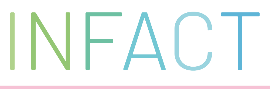 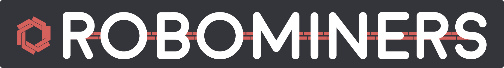 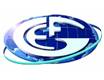 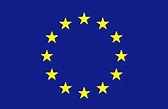 SZERVEZETI ÉLETTóth Álmos felhívása, és a 2020. évi kiemelt programok tervezete3PROGRAMOK IDŐRENDBENMárcius 3. Magyar Földrajzi Társaság, Progeo Földtudományi Természetvédelmi Szakosztály – előadóülés – Budapest4Március 5. Progeo Földtudományi Természetvédelmi Szakosztály – előadóülés – Budapest4Március 6. 40 éves a Herman Ottó Múzeum Ásványtára – Miskolc4Március 6–7.MFT Oktatási és Közművelődési Szakosztály, Észak-Magyarországi Területi Szervezet, ME Műszaki Földtudományi Kar – Országos Középiskolai Földtudományi Konferencia – Miskolc6Március 11.Őslénytani-, Rétegtani Szakosztály – „Paleo Percek, Bor és Tea” – Budapest6Március 16. MFT Geomatematikai és Számítástechnikai Szakosztály, MTA Geomatematikai Albizottság, CSFK Geokémiai és Földtani Intézet – Füst Antal emlékülés – Budapest6Március 16.Tudománytörténeti Szakosztály – előadóülés – Budapest7Március 19. Egerszalóki Gyógyforrást Üzemeltető Kft., MHT Hidrogeológiai Szakosztály, Vízmikrobiológiai Szakosztály, Heves Megyei Területi Szervezet, MFT Észak-Magyarországi Területi Szervezet – Az egerszalóki „sódomb” komplex vizsgálata – Egerszalók7Március 23.Szabó József sírjának megkoszorúzása8Március 25. A Magyarhoni Földtani Társulat 170. Közgyűlése – Budapest8Március 27–28. MGE, MFT – Ifjú Szakemberek Ankétja – Zalakaros9Április 1–4.Kárpát-medencei Környezettudományi Konferencia – Budapest9Április 27. Tudománytörténeti Szakosztály – előadóülés – Budapest11BEHARANGOZÓBEHARANGOZÓMájus 21–24. Őslénytani-, Rétegtani Szakosztály – 23. Magyar Őslénytani Vándorgyűlés – Lengyelország11Június 11. MFT, MGE, MTA PAB – TISIA előadói nap – Pécs13Augusztus 16–19.HUNGEO – Miskolc14Szeptember 10–12.Kőzettani és Geokémiai Vándorgyűlés – Sopron14November 5–7.Lóczy Lajos centenáriumi rendezvények – Balatonfüred15EGYÉB PROGRAMOK16H2020 PROJEKTJEINK HÍREI17FELHÍVÁSA TÁRSULAT KIEMELT RENDEZVÉNYEI 2020. ÉVBENA TÁRSULAT KIEMELT RENDEZVÉNYEI 2020. ÉVBEN170. Rendes Közgyűlés március 25. BudapestKalapács és sör, egynapos terepgyakorlatmárcius/április Ság-hegyIfjú Szakemberek Ankétjamárcius 27-28. ZalakarosKárpát-medencei Környezettudományi Konferenciaáprilis 1-3, BudapestŐslénytani Vándorgyűlés május 21-24. LengyelországTisia előadónapjúnius 11. PécsHUNGEO augusztus 16-19. MiskolcKárpát-medencei Összegyetemi terepgyakorlat augusztus, Papuk-hegység11. Kőzettani és Geokémiai vándorgyűlésszeptember 10-12. SopronFöldtani és kultúrtörténeti értékeink nyomábanszeptember, Tarjánka szurdokGeotóp napi ismeretterjesztő geotúrák http://geotopnap.huoktóber 3. 10. kb. 20 helyszínLóczy Lajos emlékrendezvények november 5-7. BalatonfüredKókay terepi napoknovemberFöldtudományos forgatag november NosztalGEO november 13, Szeged, Ásványvagyon módszertani ankét novemberAz ásványtani, kőzettani és geokémiai felsőoktatási műhelyek éves találkozója 2012novemberPROGRAMOK IDŐRENDBEN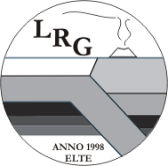 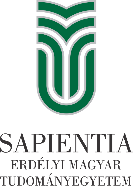 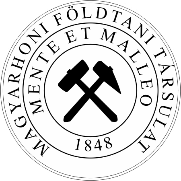 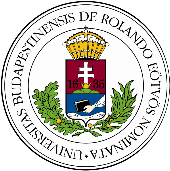 Részvételi díjak2020. február 15-től március 15-ig2020. február 15-től március 15-igEURHUFElőadók, résztvevők16054.400Diákok, doktoranduszok14047.600Kísérő személyek12040.800BEHARANGOZÓszámla költségekfizetési határidő2 ágyas szoba/ 3éj1 ágyas szoba/3éjaz MFT adjaregisztrációs díj március 15.15.000,-HUF 15.000,-HUF a lengyel fél adjaszállás/3éj jelenleg egyeztetés alatt135,-PLN230,-PLNa lengyel fél adjaétkezés/4 napa helyszínen készpénzzel250,-PLN250,-PLNA konferencia teljes költsége (árfolyamtól függően)A konferencia teljes költsége (árfolyamtól függően)A konferencia teljes költsége (árfolyamtól függően)kb. 45.000.-Ftkb. 53.000,-számlaköltségekfizetési határidő2 ágyas szoba/3éj1 ágyas szoba/3éj1 ágyas szoba/3éjaz MFT adjaregisztrációs díj + szállás/3éjmárcius 15.35.400.-Ft47.500.-Ft47.500.-Fta lengyel fél adjaétkezés/4 napa helyszínen készpénzzel250,-PLN250,-PLN250,-PLNA konferencia teljes költsége (árfolyamtól függően)A konferencia teljes költsége (árfolyamtól függően)A konferencia teljes költsége (árfolyamtól függően)kb. 53.400.-Ftkb. 53.400.-Ftkb. 65.500,-számla költségekfizetési határidő2 ágyas szoba/ 3éj1 ágyas szoba/3éj1 ágyas szoba/3éjaz MFT adjaregisztrációs díj + szállás/3éj + étkezés/4 napmárcius 15.73.600.- Ft 73.600.- Ft 82.000.- Ftnem MFT tag 14.000.- Ft/fő,nem MFT tag nyugdíjas, egyetemi hallgató 7.000.- Ft/fő;MFT tag 10.000.- Ft/fő; MFT tag nyugdíjas, egyetemi hallgató: 5.000.- Ft/főEGYÉB PROGRAMOK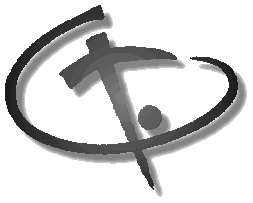 XXII. NEMZETKÖZI BÁNYÁSZATI,
KOHÁSZATI ÉS FÖLDTANI KONFERENCIA2020. április 2-5., DésH2020 PROJEKTJEINK LEGÚJABB HÍREI